COMUNE DI CHIANNI Provincia di Pisa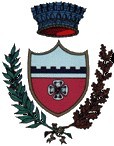 Via Della Costituente, 9 – 56034 Chianni  (PI) Tel. 0587-648807   Servizio Tributi                      Pec: comune.chianni@postacert.toscana.itRichiesta di riduzione/esenzione IMUIl/La Sottoscritto/a Cognome	NomeCodice fiscale	Data di nascita	Luogo di nascita	SessoIndirizzo (via, numero, cap)Comune	E‐mail	Telefonoin qualità didel contribuente sig. codice fiscaleConsapevole della decadenza dai benefici eventualmente conseguiti qualora dai controlli effettuati dall'amministrazione (art.71) emerga chequanto è stato dichiarato non corrisponde a verità (art.75), e delle sanzioni penali previste per le ipotesi di falsità in atti e dichiarazioni mendaci (art.76) e che sarò tenuto alla restituzione delle somme indebitamente percepite (D.P.R. n. 445 del 28/12/2000)DICHIARAPer l'unità immobiliare sita in CHIANNI  via/piazzaCensita al Catasto	FoglioNumeroSubcategoria	%PossessoPertinenze abitazione principale:Censita al Catasto	Foglio	Numero	Sub	categoria	% PossessoCensita al Catasto	Foglio Censita al Catasto	FoglioNumero NumeroSub Subcategoria categoria% Possesso% PossessoUSO GRATUITO: RIDUZIONE DI ALIQUOTACANONE CONCORDATO: RIDUZIONE 25% DI IMPOSTA (comma 760 dell’articolo 1 della L. n. 160/2019)RICOVERO PRESSO ISTITUTO: ESENZIONE (Assimilazione abitazione principale prevista dal Regolamento IMU)INFORMATIVA TRATTAMENTO DEI DATI AI SENSI DEL REGOLAMENTO UE 2016/679Informativa privacyDesideriamo informarLa che il D.Lgs. n. 196 del 30 giugno 2003 («Codice in materia di protezione dei dati personali») prevede la tutela delle persone e di altri soggetti rispetto al trattamento dei dati personali. Secondo la normativa indicata, tale trattamento sarà improntato ai principi di correttezza, liceità e trasparenza e di tutela della Sua riservatezza e dei Suoi diritti. Ai sensi dell'articolo 13 del D.Lgs. n. 196/2003, pertanto, Le forniamo le seguenti informazioni: 1. I dati da Lei forniti verranno trattati per compiti istituzionali dell'Ente; 2. Il trattamento sarà effettuato con modalità manuale e/o informatizzato; 3. Il conferimento dei dati è obbligatorio per l'espletamento delle materie di cui all'art. 66 del D.Lgs. 196/2003 (materia tributaria); 4. I dati raccolti potranno essere comunicati a soggetti esterni, sia pubblici sia privati, che per conto dell'Amministrazione svolgano trattamenti ricompresi nelle finalità precedentemente indicate, o diffusi presso gli uffici di questa Amministrazione; 5. Il titolare e Responsabile del trattamento è il Funzionario Responsabile del Tributo. 7. In ogni momento potrà esercitare i Suoi diritti nei confronti del titolare del trattamento, ai sensi dell'art.7 del D.Lgs. n. 196/2003 (Diritto di accesso ai dati personali ed altri diritti).Data	Firma del DichiaranteAi sensi dell’art. 38 del D.P.R. 28.12.2000 n. 445:nel caso la presente istanza venga presentata direttamente dal dichiarante dovrà essere sottoscritta alla presenza del dipendente addetto a riceverla;nel caso venga inviata per posta, fax, e-mail oppure tramite un incaricato, allegare la fotocopia del documento di identità del dichiarante sottoscrittore.